Morris & District  Chamber of Commerce AGM 2020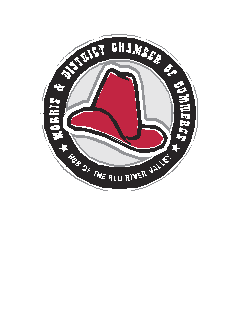 Annual General Meeting Minutes     Friday January 31, 2020 Morris Curling Club 6:00 PMAttendance: Pat Schmitke( President), Cheryl Crick(Administrative Assistant) Natasha Simeonidis(Vice President),  Ruth Murray(Director),  Tara Mills (Director), , Justin Voris(Director) , Pro Lago, Brenda Plett, Don Plett, Scott Crick,  Margaret Johnston, Patricia & Randall Reimer, Chris & Lorne Hamblin, Taso Simeonidis, Bartel Business Staff, Country Stitched Staff, Keith & Laura Corbel, Bill & Terry Howie, Susan Hilderbandt, Shawn Conway, Tracey Holness, Al Clayton, Meeting was called to order at 6:01  PMMotion to accept agenda by  Pat Schmitke  2nd by Pro Logo   CarriedMotion to change in bylaw date of meetings from 2nd Mondays of the month to 2nd Wednesday of the Month by Lorne Hamblin 2nd by Natasha Simeondis CARRIEDMotion to accept Minutes of Last Annual General Meeting by Ruth Murray and 2nd by  Chris Hamblin CarriedFinance Report – Helga Hoppner   Membership Report-Kathy Corbel  Special Events Report- Justin VorisTourism Report -Tara MillsAdvertising Report-  Bill Recksiedler           Town of Morris Report- Ruth MurrayPresident Report- Pat SchmitkeMotion to accept all reports by the directors of the Morris Chamber Of Commerce- Pat Schmitke, 2nd by Pro LagoElection for Directors  - As per our Bylaws the following positions were elected in the 2018/19 and still have 1 year left on their term.  These positions are as follows Membership -Kathy Corbel, Advertising Matt Schultz, Treasurer Helga Hoppner, Town Of Morris Ruth Murray, Nomination for directors-President- Tara Mills    Nominated     Vice President- Natasha Simeondis Nominated Special Event- Justin Voris    Nominated Tourism- Pro Lago  NominatedQuestion Period – Meeting adjourned at 6:57  PM